Matematyka klasa 2 Branżowa Lekcja 9(zagadnienia na 4 godziny lekcyjne-termin 14.05-21.05)
Cel lekcji: uczeń potrafi zapisać funkcję, narysować funkcję liniową, odczytać miejsce zerowe funkcjiPrzygotuj zeszyt z matematyki, długopis, kolorowe pisaki,  komputer z dostępem do internetu W zeszycie zapisz  temat lekcji: Przypomnienie wiadomości o równaniach  i nierównościach wymiernychSkopiuj link  i wklej go w przeglądarkę, obejrzyj  film : https://www.youtube.com/watch?v=WbIe-R0o-kQPrzepisz poniższe równania wraz z rozwiązaniami do zeszytu i spróbuj przeanalizować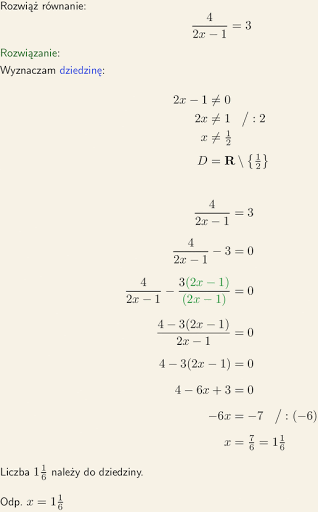 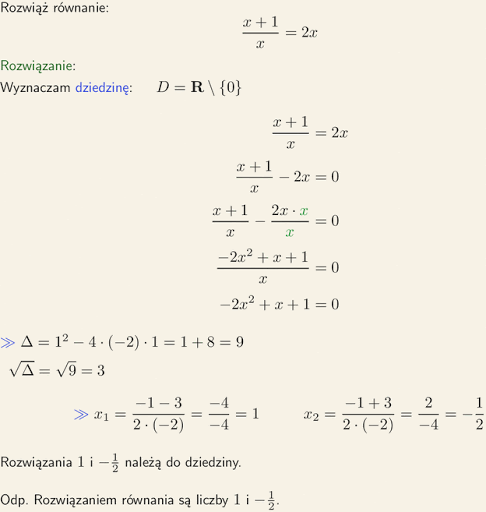 Przepisz poniższe nierówności wraz z zadaniami do zeszytu i spróbuj je przeanalizować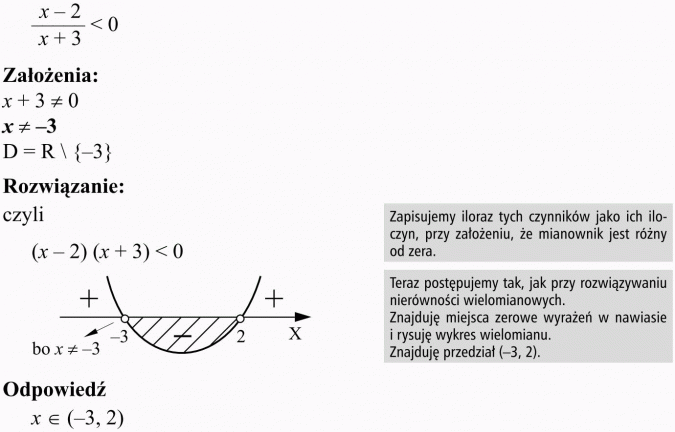 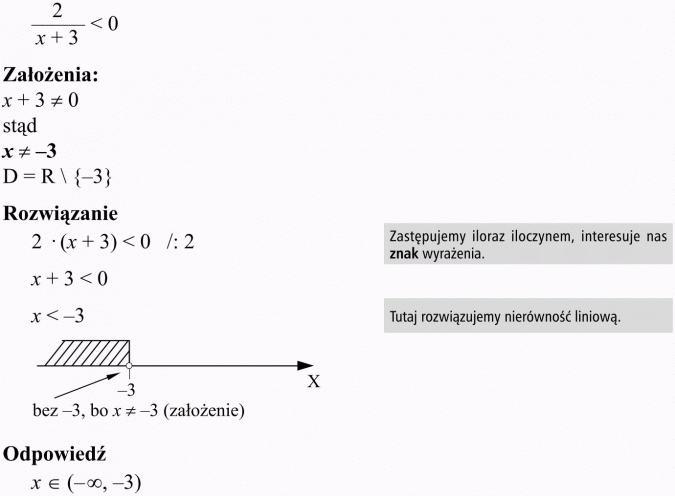 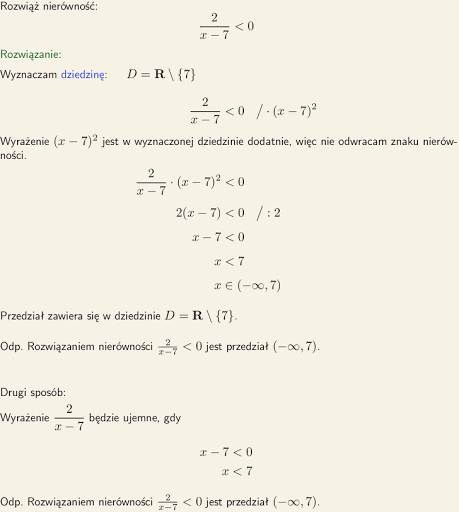 